2023—2024学年校历 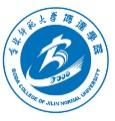 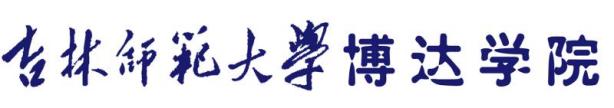 吉 林 师 范 大 学 博 达 学 院 课 程 表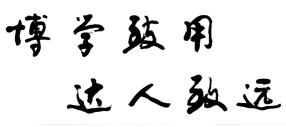 吉 林 师 范 大 学 博 达 学 院 课 程 表2023—2024学年第一学期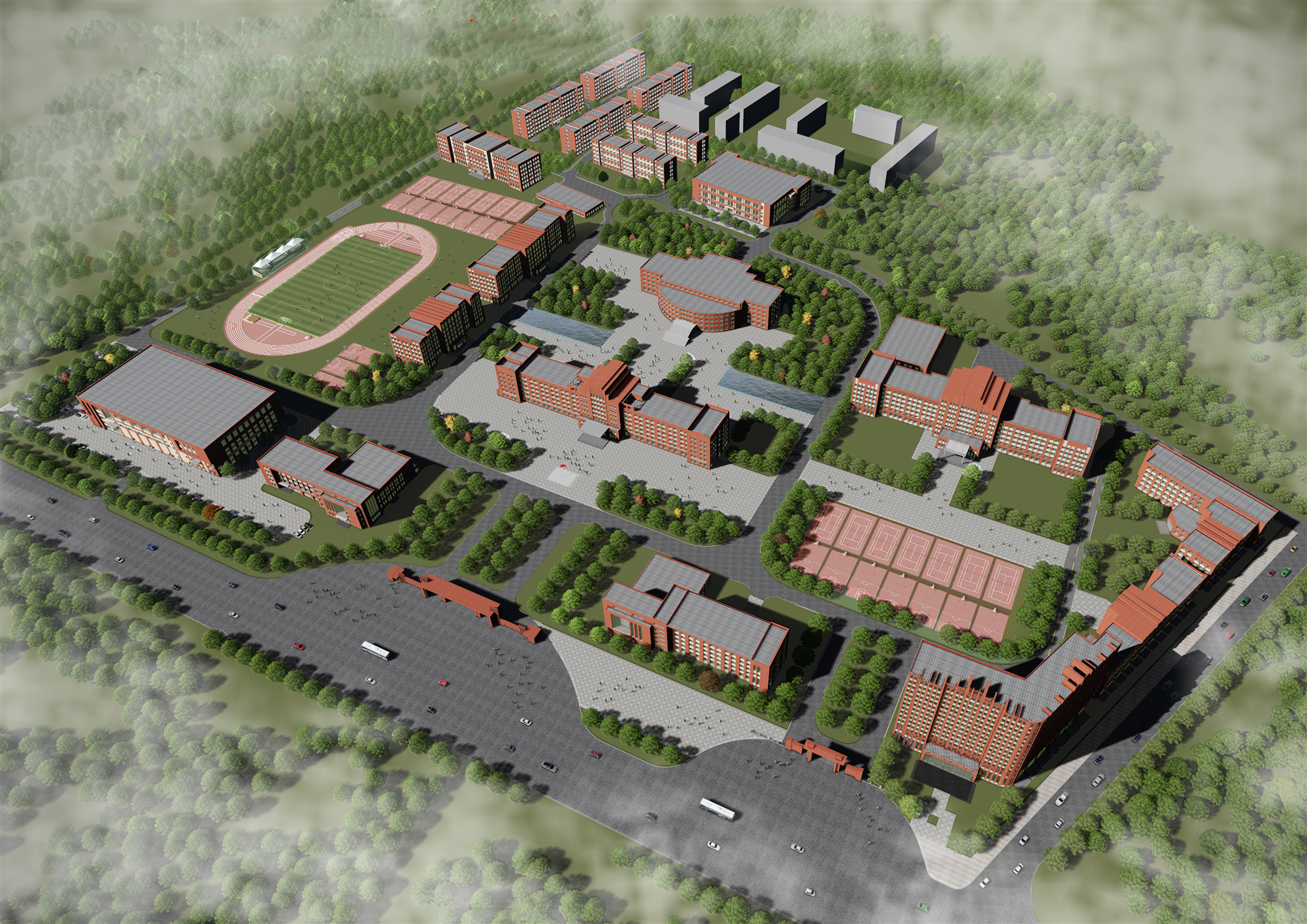 2023—2024学年第一学期2023—2024学年第一学期2023—2024学年第一学期2023—2024学年第一学期2023—2024学年第一学期2023—2024学年第一学期2023—2024学年第一学期2023—2024学年第一学期2023—2024学年第一学期2023—2024学年第一学期月份周次一二三四五六日内容备注八月21222324252627教
学2023年8月19日、20日为在校生注册日，8月21日正式上课。 2023级本科生9月2日至3日报到，9月4日至15日军训、入学教育（拟定）。★中秋节、国庆节放假调休共8天。★元旦放假1天。八月28293031123教
学2023年8月19日、20日为在校生注册日，8月21日正式上课。 2023级本科生9月2日至3日报到，9月4日至15日军训、入学教育（拟定）。★中秋节、国庆节放假调休共8天。★元旦放假1天。九月45678910教
学2023年8月19日、20日为在校生注册日，8月21日正式上课。 2023级本科生9月2日至3日报到，9月4日至15日军训、入学教育（拟定）。★中秋节、国庆节放假调休共8天。★元旦放假1天。九月11121314151617教
学2023年8月19日、20日为在校生注册日，8月21日正式上课。 2023级本科生9月2日至3日报到，9月4日至15日军训、入学教育（拟定）。★中秋节、国庆节放假调休共8天。★元旦放假1天。九月18192021222324教
学2023年8月19日、20日为在校生注册日，8月21日正式上课。 2023级本科生9月2日至3日报到，9月4日至15日军训、入学教育（拟定）。★中秋节、国庆节放假调休共8天。★元旦放假1天。九月25262728中秋30国庆教
学2023年8月19日、20日为在校生注册日，8月21日正式上课。 2023级本科生9月2日至3日报到，9月4日至15日军训、入学教育（拟定）。★中秋节、国庆节放假调休共8天。★元旦放假1天。十月2345678教
学2023年8月19日、20日为在校生注册日，8月21日正式上课。 2023级本科生9月2日至3日报到，9月4日至15日军训、入学教育（拟定）。★中秋节、国庆节放假调休共8天。★元旦放假1天。十月9101112131415教
学2023年8月19日、20日为在校生注册日，8月21日正式上课。 2023级本科生9月2日至3日报到，9月4日至15日军训、入学教育（拟定）。★中秋节、国庆节放假调休共8天。★元旦放假1天。十月16171819202122教
学2023年8月19日、20日为在校生注册日，8月21日正式上课。 2023级本科生9月2日至3日报到，9月4日至15日军训、入学教育（拟定）。★中秋节、国庆节放假调休共8天。★元旦放假1天。十月23242526272829教
学2023年8月19日、20日为在校生注册日，8月21日正式上课。 2023级本科生9月2日至3日报到，9月4日至15日军训、入学教育（拟定）。★中秋节、国庆节放假调休共8天。★元旦放假1天。十一月303112345教
学2023年8月19日、20日为在校生注册日，8月21日正式上课。 2023级本科生9月2日至3日报到，9月4日至15日军训、入学教育（拟定）。★中秋节、国庆节放假调休共8天。★元旦放假1天。十一月6789101112教
学2023年8月19日、20日为在校生注册日，8月21日正式上课。 2023级本科生9月2日至3日报到，9月4日至15日军训、入学教育（拟定）。★中秋节、国庆节放假调休共8天。★元旦放假1天。十一月13141516171819教
学2023年8月19日、20日为在校生注册日，8月21日正式上课。 2023级本科生9月2日至3日报到，9月4日至15日军训、入学教育（拟定）。★中秋节、国庆节放假调休共8天。★元旦放假1天。十一月20212223242526教
学2023年8月19日、20日为在校生注册日，8月21日正式上课。 2023级本科生9月2日至3日报到，9月4日至15日军训、入学教育（拟定）。★中秋节、国庆节放假调休共8天。★元旦放假1天。十一月27282930123教
学2023年8月19日、20日为在校生注册日，8月21日正式上课。 2023级本科生9月2日至3日报到，9月4日至15日军训、入学教育（拟定）。★中秋节、国庆节放假调休共8天。★元旦放假1天。十二月45678910教
学2023年8月19日、20日为在校生注册日，8月21日正式上课。 2023级本科生9月2日至3日报到，9月4日至15日军训、入学教育（拟定）。★中秋节、国庆节放假调休共8天。★元旦放假1天。十二月11121314151617教
学2023年8月19日、20日为在校生注册日，8月21日正式上课。 2023级本科生9月2日至3日报到，9月4日至15日军训、入学教育（拟定）。★中秋节、国庆节放假调休共8天。★元旦放假1天。十二月18192021222324复习
考试2023年8月19日、20日为在校生注册日，8月21日正式上课。 2023级本科生9月2日至3日报到，9月4日至15日军训、入学教育（拟定）。★中秋节、国庆节放假调休共8天。★元旦放假1天。十二月25262728293031复习
考试2023年8月19日、20日为在校生注册日，8月21日正式上课。 2023级本科生9月2日至3日报到，9月4日至15日军训、入学教育（拟定）。★中秋节、国庆节放假调休共8天。★元旦放假1天。一月元旦234567寒假2023年8月19日、20日为在校生注册日，8月21日正式上课。 2023级本科生9月2日至3日报到，9月4日至15日军训、入学教育（拟定）。★中秋节、国庆节放假调休共8天。★元旦放假1天。一月891011121314寒假2023年8月19日、20日为在校生注册日，8月21日正式上课。 2023级本科生9月2日至3日报到，9月4日至15日军训、入学教育（拟定）。★中秋节、国庆节放假调休共8天。★元旦放假1天。一月15161718192021寒假2023年8月19日、20日为在校生注册日，8月21日正式上课。 2023级本科生9月2日至3日报到，9月4日至15日军训、入学教育（拟定）。★中秋节、国庆节放假调休共8天。★元旦放假1天。一月22232425262728寒假2023年8月19日、20日为在校生注册日，8月21日正式上课。 2023级本科生9月2日至3日报到，9月4日至15日军训、入学教育（拟定）。★中秋节、国庆节放假调休共8天。★元旦放假1天。二月2930311234寒假2023年8月19日、20日为在校生注册日，8月21日正式上课。 2023级本科生9月2日至3日报到，9月4日至15日军训、入学教育（拟定）。★中秋节、国庆节放假调休共8天。★元旦放假1天。二月56789春节11寒假2023年8月19日、20日为在校生注册日，8月21日正式上课。 2023级本科生9月2日至3日报到，9月4日至15日军训、入学教育（拟定）。★中秋节、国庆节放假调休共8天。★元旦放假1天。二月12131415161718寒假2023年8月19日、20日为在校生注册日，8月21日正式上课。 2023级本科生9月2日至3日报到，9月4日至15日军训、入学教育（拟定）。★中秋节、国庆节放假调休共8天。★元旦放假1天。二月19202122232425寒假2023年8月19日、20日为在校生注册日，8月21日正式上课。 2023级本科生9月2日至3日报到，9月4日至15日军训、入学教育（拟定）。★中秋节、国庆节放假调休共8天。★元旦放假1天。二月26272829123寒假2023年8月19日、20日为在校生注册日，8月21日正式上课。 2023级本科生9月2日至3日报到，9月4日至15日军训、入学教育（拟定）。★中秋节、国庆节放假调休共8天。★元旦放假1天。2023—2024学年第二学期2023—2024学年第二学期2023—2024学年第二学期2023—2024学年第二学期2023—2024学年第二学期2023—2024学年第二学期2023—2024学年第二学期2023—2024学年第二学期2023—2024学年第二学期2023—2024学年第二学期2023—2024学年第二学期月份周次一二三四五六日内容备注三月45678910教
学  2024年3月2日、3日为在校生注册日，3月4日正式上课。毕业班5月31日结束所有教学活动，6月1日开始毕业教育。★清明节放假1天。★国际劳动节放假1天。★端午节放假1天。三月11121314151617教
学  2024年3月2日、3日为在校生注册日，3月4日正式上课。毕业班5月31日结束所有教学活动，6月1日开始毕业教育。★清明节放假1天。★国际劳动节放假1天。★端午节放假1天。三月18192021222324教
学  2024年3月2日、3日为在校生注册日，3月4日正式上课。毕业班5月31日结束所有教学活动，6月1日开始毕业教育。★清明节放假1天。★国际劳动节放假1天。★端午节放假1天。三月25262728293031教
学  2024年3月2日、3日为在校生注册日，3月4日正式上课。毕业班5月31日结束所有教学活动，6月1日开始毕业教育。★清明节放假1天。★国际劳动节放假1天。★端午节放假1天。四月123清明567教
学  2024年3月2日、3日为在校生注册日，3月4日正式上课。毕业班5月31日结束所有教学活动，6月1日开始毕业教育。★清明节放假1天。★国际劳动节放假1天。★端午节放假1天。四月891011121314教
学  2024年3月2日、3日为在校生注册日，3月4日正式上课。毕业班5月31日结束所有教学活动，6月1日开始毕业教育。★清明节放假1天。★国际劳动节放假1天。★端午节放假1天。四月15161718192021教
学  2024年3月2日、3日为在校生注册日，3月4日正式上课。毕业班5月31日结束所有教学活动，6月1日开始毕业教育。★清明节放假1天。★国际劳动节放假1天。★端午节放假1天。四月22232425262728教
学  2024年3月2日、3日为在校生注册日，3月4日正式上课。毕业班5月31日结束所有教学活动，6月1日开始毕业教育。★清明节放假1天。★国际劳动节放假1天。★端午节放假1天。五月2930五一2345教
学  2024年3月2日、3日为在校生注册日，3月4日正式上课。毕业班5月31日结束所有教学活动，6月1日开始毕业教育。★清明节放假1天。★国际劳动节放假1天。★端午节放假1天。五月6789101112教
学  2024年3月2日、3日为在校生注册日，3月4日正式上课。毕业班5月31日结束所有教学活动，6月1日开始毕业教育。★清明节放假1天。★国际劳动节放假1天。★端午节放假1天。五月13141516171819教
学  2024年3月2日、3日为在校生注册日，3月4日正式上课。毕业班5月31日结束所有教学活动，6月1日开始毕业教育。★清明节放假1天。★国际劳动节放假1天。★端午节放假1天。五月20212223242526教
学  2024年3月2日、3日为在校生注册日，3月4日正式上课。毕业班5月31日结束所有教学活动，6月1日开始毕业教育。★清明节放假1天。★国际劳动节放假1天。★端午节放假1天。五月272829303112教
学  2024年3月2日、3日为在校生注册日，3月4日正式上课。毕业班5月31日结束所有教学活动，6月1日开始毕业教育。★清明节放假1天。★国际劳动节放假1天。★端午节放假1天。六月3456789教
学  2024年3月2日、3日为在校生注册日，3月4日正式上课。毕业班5月31日结束所有教学活动，6月1日开始毕业教育。★清明节放假1天。★国际劳动节放假1天。★端午节放假1天。六月端午111213141516教
学  2024年3月2日、3日为在校生注册日，3月4日正式上课。毕业班5月31日结束所有教学活动，6月1日开始毕业教育。★清明节放假1天。★国际劳动节放假1天。★端午节放假1天。六月17181920212223教
学  2024年3月2日、3日为在校生注册日，3月4日正式上课。毕业班5月31日结束所有教学活动，6月1日开始毕业教育。★清明节放假1天。★国际劳动节放假1天。★端午节放假1天。六月24252627282930教
学  2024年3月2日、3日为在校生注册日，3月4日正式上课。毕业班5月31日结束所有教学活动，6月1日开始毕业教育。★清明节放假1天。★国际劳动节放假1天。★端午节放假1天。七月1234567复习
考试2024年3月2日、3日为在校生注册日，3月4日正式上课。毕业班5月31日结束所有教学活动，6月1日开始毕业教育。★清明节放假1天。★国际劳动节放假1天。★端午节放假1天。七月891011121314复习
考试2024年3月2日、3日为在校生注册日，3月4日正式上课。毕业班5月31日结束所有教学活动，6月1日开始毕业教育。★清明节放假1天。★国际劳动节放假1天。★端午节放假1天。七月15161718192021暑假2024年3月2日、3日为在校生注册日，3月4日正式上课。毕业班5月31日结束所有教学活动，6月1日开始毕业教育。★清明节放假1天。★国际劳动节放假1天。★端午节放假1天。七月22232425262728暑假2024年3月2日、3日为在校生注册日，3月4日正式上课。毕业班5月31日结束所有教学活动，6月1日开始毕业教育。★清明节放假1天。★国际劳动节放假1天。★端午节放假1天。七月2930311234暑假2024年3月2日、3日为在校生注册日，3月4日正式上课。毕业班5月31日结束所有教学活动，6月1日开始毕业教育。★清明节放假1天。★国际劳动节放假1天。★端午节放假1天。八月23567891011暑假2024年3月2日、3日为在校生注册日，3月4日正式上课。毕业班5月31日结束所有教学活动，6月1日开始毕业教育。★清明节放假1天。★国际劳动节放假1天。★端午节放假1天。八月2412131415161718暑假2024年3月2日、3日为在校生注册日，3月4日正式上课。毕业班5月31日结束所有教学活动，6月1日开始毕业教育。★清明节放假1天。★国际劳动节放假1天。★端午节放假1天。             节科 目       次星   期上        午上        午下        午下        午晚    间             节科 目       次星   期1—23—45—67—89—10一二三四五六日             节科 目       次星   期上        午上        午下        午下        午晚    间             节科 目       次星   期1—23—45—67—89—10一二三四五六日